План работ по содержанию общего имущества МКД на 2013 год  ул.  Ялуторовская   д. №.27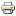 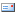 